ФЕДЕРАЛЬНОЕ ГОСУДАРСТВЕННОЕ БЮДЖЕТНОЕ ОБРАЗОВАТЕЛЬНОЕ УЧРЕЖДЕНИЕ ВЫСШЕГО ОБРАЗОВАНИЯ «СТАВРОПОЛЬСКИЙ ГОСУДАРСТВЕННЫЙ АГРАРНЫЙ  УНИВЕРСИТЕТ» 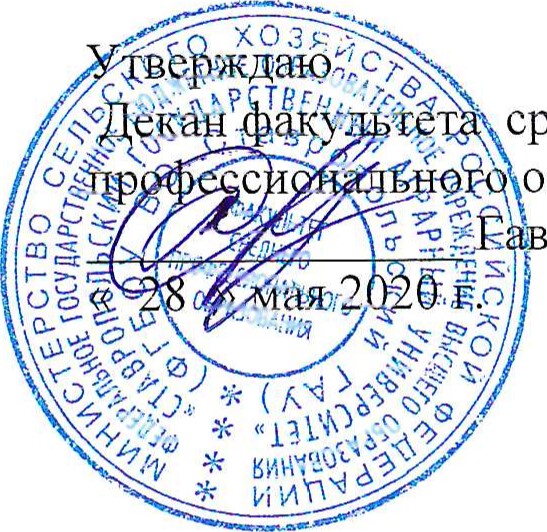 Принято  Учебно-методической комиссией  факультета среднего  профессионального образования Протокол № 1 от «28» мая 2020г. ПРОГРАММА государственной итоговой аттестации (итоговой аттестации) выпускников программы подготовки специалистов среднего звена по специальности среднего профессионального образования 38.02.06 Финансы базовый уровень подготовки Профиль получаемого профессионального образования: социально-экономический Квалификация выпускника ФИНАНСИСТ Форма обучения очная Ставрополь, 2020Программа государственной итоговой аттестации (итоговой аттестации) по образовательной программе подготовки специалиста среднего звена разработана на основе федерального государственного образовательного стандарта среднего профессионального образования (ФГОС СПО) по специальности 38.02.06 Финансы, утвержденного приказом Министерства образования и науки Российской Федерации от «05» февраля 2018 года № 65, зарегистрированного Министерством юстиции (рег. № 50134 от 26.02.2018) и примерной основной образовательной программы подготовки специалиста среднего звена, разработанной Федеральным учебно-методическим  объединением в системе среднего профессионального образования по укрупненной группе профессий, специальностей 38.00.00 Экономика и управление. Разработчик: Подколзина И.М., к.эк.н., доцент кафедры                       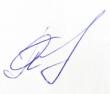 финансов, кредита и страхового дела                  ______________         Абрекова  А.М.                                                        _________________Программа государственной итоговой аттестации (итоговой аттестации) по образовательной программе подготовки специалиста среднего звена согласована:  Содержание ПОЯСНИТЕЛЬНАЯ ЗАПИСКА ........................................................................................ 4 ПАСПОРТ ПРОГРАММЫ ГОСУДАРСТВЕННОЙ ИТОГОВОЙ АТТЕСТАЦИИ . 7 СТРУКТУРА И СОДЕРЖАНИЕ ГОСУДАРСТВЕННОЙ ИТОГОВОЙ АТТЕСТАЦИИ ........................................................................................................................... 10 УСЛОВИЯ РЕАЛИЗАЦИИ ПРОГРАММЫ ГОСУДАРСТВЕННОЙ ИТОГОВОЙ АТТЕСТАЦИИ .................................................................................................... 24 ОЦЕНКА РЕЗУЛЬТАТОВ ГОСУДАРСВЕННОЙ ИТОГОВОЙ АТТЕСТАЦИИ - ОЦЕНКА ДИПЛОМНОЙ  РАБОТЫ .............................. Ошибка! Закладка не определена. Пояснительная записка Программа Государственной итоговой аттестации разработана на основании: 	− 	Федерального 	Закона 	«Об 	образовании 	в 	Российской Федерации» от 29.12.2012 №273- ФЗ (в ред. от 29.07.2017г.); − Федерального закона №307-ФЗ от 1 декабря 2007 г. «О внесении изменений в отдельные законодательные акты Российской Федерации в целях предоставления объединениям работодателей права участвовать в разработке и реализации Государственной политики в области профессионального образования»; − Федерального  государственного образовательного стандарта по специальности среднего профессионального образования (далее - СПО) 38.02.06 «Финансы», утвержденного приказом Министерства образования и науки Российской Федерации от 5 февраля 2018 года, зарегистрированного Министерством юстиции Российской Федерации 26 февраля 2018г., регистрационный №50134; − Приказа Минобрнауки России от 14 июня 2013 г. № 464 «Об утверждении Порядка организации и осуществления образовательной деятельности по образовательным программам среднего профессионального образования» (зарегистрирован Министерством юстиции Российской Федерации 30 июля 2013 г., регистрационный № 29200) (далее – Порядок организации образовательной деятельности); − Приказа Министерства образования и науки Российской Федерации от 18 апреля 2013 года № 291 «Об утверждение положения о практике обучающихся,  осваивающих основные профессиональные образовательные программы среднего профессионального образования» (с изменениями и дополнениями, приказ Минобразования и науки от 18 августа 2016 года);  − Приказа Министерства образования и науки Российской Федерации от 16 августа 2013 года № 968 «Об утверждении порядка проведения государственной итоговой аттестации по образовательным программам среднего профессионального образования» (с изменениями и дополнениями, приказ Минобразования и науки от 17.11.2017 г.); − Письма Министерства образования и науки от 20 июля 2015 г. N 06-846 «О направлении Методических рекомендаций по организации выполнения и защиты выпускной квалификационной работы в образовательных организациях, реализующих образовательные программы среднего профессионального образования по программам подготовки специалистов среднего звена»; − Положения о проведении государственной итоговой аттестации в ГБОУ ВО СтГАУ;  − Положения о практике обучающихся в ФГБОУ ВО СтГАУ, осваивающих основные профессиональные образовательные программы среднего профессионального образования; − Методика организации и проведения демонстрационного экзамена по стандартам Ворлдскиллс Россия (приложение №1 к приказу Союза «Волдскиллс Россия от 30 ноября 2016г. № ПО/19); − Паспорт  приоритетного проекта «Образование» по направлению подготовка высококвалифицированных специалистов и рабочих кадров с учетом современных стандартов и передовых технологий» («рабочие кадры для передовых технологий»), утвержденный протоколом заседания Президиума Совета при Президенте Российской Федерации по стратегическому развитию и приоритетным проектам от 25 октября 2016г. №9); 	− 	Устав Университета. Программа государственной итоговой аттестации является частью основной 	образовательной 	программы 	ФГБОУ 	ВО 	СтГАУ 	по специальности  38.02.06 «Финансы». Данная программа определяет совокупность требований к организации и проведению государственной итоговой аттестации выпускников факультета, реализующего программы СПО, ФГБОУ ВО СтГАУ по специальности  38.02.06 «Финансы». В соответствии  с п. 3.1 ФГОС СПО формами государственной итоговой аттестации (итоговой аттестации) по образовательным программам среднего профессионального образования в соответствии с федеральными государственными образовательными стандартами среднего профессионального образования является защита выпускной квалификационной работы и (или) государственный (ые) экзамен (ы) (итоговый (е) экзамен (ы)), в том числе  в виде демонстрационного экзамена. Непосредственным разработчиком Программы государственной итоговой аттестации выпускников по специальности 38.02.06 «Финансы» являются ведущие преподаватели междисциплинарных курсов в рамках профессиональных модулей по данной специальности. При разработке программы государственной итоговой аттестации определены: формы проведения государственной итоговой аттестации; объем времени на подготовку и проведение государственной итоговой аттестации; сроки проведения государственной итоговой аттестации; условия подготовки и процедура проведения государственной итоговой аттестации; критерии оценки уровня и качества подготовки выпускника. В соответствии с требованиями ФГОС СПО по специальности 38.02.06  «Финансы» все оценочные средства программы государственной итоговой аттестации (сама программа государственной итоговой аттестации, темы дипломных работ, аттестационные листы с характеристикой профессиональной деятельности обучающегося во время производственной (преддипломной)  практики  должны пройти процедуру согласования с работодателем.     	Обязательное 	требование 	– 	соответствие 	выпускной квалификационной (дипломной) работы содержанию профессиональных  модулей:  ПМ.01 Финансово-экономическое планирование в секторе государственного и муниципального управления и организация исполнения бюджетов бюджетной системы Российской Федерации; ПМ.02 Ведение расчетов с бюджетами бюджетной системы Российской Федерации; ПМ.03 Участие в управлении финансами организаций и осуществление финансовых операций; ПМ 04 Участие в организации и осуществлении финансового контроля. Данная программа доводится до сведения обучающихся не позднее, чем за шесть месяцев до начала государственной итоговой аттестации. К государственной итоговой аттестации на основании решения педагогического совета, приказа декана факультета, реализующего программы СПО, ФГБОУ ВО СтГАУ допускаются выпускники, освоившие компетенции при изучении теоретического материала и прошедшие учебную и производственную по каждому из основных видов профессиональной деятельности, в том числе выпускниками могут быть представлены отчеты о ранее достигнутых результатах: дополнительные сертификаты, свидетельства (дипломы) олимпиад, конкурсов, творческие работы по профессии, характеристики с мест прохождения производственной практики. Государственная итоговая аттестация выпускников проводится в сроки, предусмотренные графиком проведения государственной итоговой аттестации выпускников ФГБОУ ВО СТГАУ. Программа государственной итоговой аттестации согласовывается  с работодателями, рассматривается на заседании предметной (цикловой) комиссии профессиональных модулей, принимается на заседании Учебнометодической комиссии и утверждается деканом факультета, реализующего программы СПО, ФГБОУ ВО СтГАУ. 1. ПАСПОРТ ПРОГРАММЫ ГОСУДАРСТВЕННОЙ ИТОГОВОЙ АТТЕСТАЦИИ 1.1.Область применения программы ГИА Программа государственной итоговой аттестации – является частью основной профессиональной образовательной программой в соответствии с ФГОС СПО по специальности 38.02.06 «Финансы» в части освоения видов профессиональной деятельности специальности: финансово-экономическое планирование в секторе государственного и муниципального управления и организация исполнения бюджетов бюджетной системы Российской Федерации;  ведение расчетов с бюджетами бюджетной системы Российской Федерации;  участие в управлении финансами организаций и осуществление финансовых операций;  участие в организации и осуществлении финансового контроля и соответствующих профессиональных компетенций:  ПМ 01.  Финансово-экономическое планирование в секторе государственного и муниципального управления и организация исполнения бюджетов бюджетной системы Российской Федерации: − ПК 1.1. Рассчитывать показатели проектов бюджетов бюджетной системы Российской Федерации; − ПК 1.2. Обеспечивать исполнение бюджетов бюджетной системы Российской Федерации; − ПК 1.3. Осуществлять контроль за совершением операций со средствами бюджетов бюджетной системы Российской Федерации; − ПК 1.4. Составлять плановые документы государственных и муниципальных учреждений и обоснования к ним; − ПК 1.5. Обеспечивать финансово-экономическое сопровождение деятельности по осуществлению закупок для государственных и муниципальных нужд.  ПМ.02. Ведение расчетов с бюджетами бюджетной системы Российской Федерации: − ПК 2.1.  Определять налоговую базу, суммы налогов, сборов, страховых взносов, сроки их уплаты и сроки представления налоговых деклараций и расчетов. − ПК 2.2. Обеспечивать своевременное и полное выполнение обязательств по уплате налогов, сборов и других обязательных платежей в бюджеты бюджетной системы Российской Федерации  − 	ПК 2.3. Осуществлять налоговый контроль, в том числе в форме налогового мониторинг. ПМ 03. Участие в управлении финансами организаций и осуществление финансовых операций:  − ПК 3.1. Планировать и осуществлять мероприятия по управлению финансовыми ресурсами организации. 	− 	ПК 3.2. Составлять финансовые планы организации. − ПК 3.3. Оценивать эффективность финансово-хозяйственной деятельности организации, планировать и осуществлять мероприятия по ее повышению. − ПК 3.4. Обеспечивать осуществление финансовых взаимоотношений с организациями, органами государственной власти и местного самоуправления. − ПК 3.5. Обеспечивать финансово-экономическое сопровождение деятельности по осуществлению закупок для корпоративных нужд.  ПМ 04. Участие в организации и осуществлении финансового контроля: − ПК 4.1. Разрабатывать план и программу проведения контрольных мероприятий, оформлять результаты проведенных контрольных мероприятий, вырабатывать рекомендации по устранению недостатков и рисков, оценивать эффективность контрольных процедур. − ПК 4.2. Осуществлять предварительный, текущий и последующий контроль хозяйственной деятельности объектов финансового контроля. − ПК 4.3. Участвовать в ревизии финансово-хозяйственной деятельности объекта финансового контроля. − ПК 4.4. Обеспечивать соблюдение требований законодательства в сфере закупок для государственных и муниципальных нужд. 1.2 Цели и задачи государственной итоговой аттестации Целью государственной итоговой аттестации является установление соответствия уровня освоенности компетенций, обеспечивающих соответствующую квалификацию и уровень образования обучающихся, Федеральному государственному образовательному стандарту среднего профессионального образования. Государственная итоговая аттестация проводится в форме защиты выпускной квалификационной (дипломной) работы и демонстрационного экзамена. Демонстрационный экзамен является первым этапом государственной итоговой аттестации. На втором этапе государственной итоговой аттестации проводится защита выпускной квалификационной (дипломной) работы. Демонстрационный экзамен направлен на демонстрацию обучающимся освоенных в ходе обучения общих и профессиональных компетенций при решении задач профессиональной деятельности. Демонстрационный экзамен для специальности 38.02.06 Финансы предусматривает выполнения тестового задания и выполнения практического задания. Задания демонстрационного экзамена разработаны на основе профессиональных стандартов и стандартов Союза «Агентство развития профессиональных сообществ и рабочих кадров "Молодые профессионалы (Ворлдскиллс Россия)». Выполнение и защита выпускной квалификационной (дипломной) работы является завершающим этапом освоения образовательной программы среднего профессионального образования. Его успешное прохождение является необходимым условием присвоения обучающимся квалификации – «финансист» по специальности 38.02.06 «Финансы». 1.3. Государственная итоговая аттестация, в соответствии с ФГОС по специальности 38.02.06 «Финансы» состоит из двух этапов:  подготовка к государственной итоговой аттестации и государственная итоговая аттестация, включающая дипломную работу и демонстрационный экзамен Распределение бюджета времени государственной итоговой аттестации СТРУКТУРА И СОДЕРЖАНИЕ ГОСУДАРСТВЕННОЙ ИТОГОВОЙ АТТЕСТАЦИИ 2.1 Формы государственной итоговой аттестации (итоговой аттестации) Формами государственной итоговой аттестации (итоговой аттестации) по образовательным программам среднего профессионального образования в соответствии с федеральными государственными образовательными стандартами среднего профессионального образования являются защита выпускной квалификационной работы и (или) государственный(ые) экзамен(ы) (итоговый(е) экзамен(ы)) в том числе в виде демонстрационного экзамена. Выпускная квалификационная работа способствует систематизации и закреплению знаний выпускника по специальности при решении конкретных задач, а также выяснению уровня подготовки выпускника к самостоятельной работе. В зависимости от осваиваемой образовательной программы среднего профессионального образования и в соответствии с федеральным государственным образовательным стандартом среднего профессионального образования выпускная квалификационная работа выполняется в виде дипломной работы (дипломного проекта) и (или) демонстрационного экзамена.  Темы выпускных квалификационных работ определяются Университетом. Обучающемуся предоставляется право выбора темы выпускной квалификационной работы, в том числе предложения своей тематики с необходимым обоснованием целесообразности ее разработки для практического применения. При этом тематика выпускной квалификационной работы должна соответствовать содержанию одного или нескольких профессиональных модулей, входящих в образовательную программу среднего профессионального образования. Для подготовки выпускной квалификационной работы обучающемуся назначается руководитель и, при необходимости, консультанты. Закрепление за обучающимися тем выпускных квалификационных работ, назначение руководителей и консультантов осуществляется распорядительным актом декана факультета, реализующего основные образовательные программы СПО. Государственный экзамен  или итоговый экзамен по отдельному профессиональному модулю (междисциплинарному курсу, дисциплине) определяет уровень освоения обучающимся материала, предусмотренного учебным планом, и охватывает минимальное содержание данного профессионального модуля (междисциплинарного курса, дисциплины), установленное соответствующим федеральным государственным образовательным стандартом среднего профессионального образования. Демонстрационный экзамен предусматривает моделирование реальных производственных условий для решения выпускниками практических задач профессиональной деятельности. Программа ГИА и ИА, методика оценивания результатов, требования к выпускным квалификационным работам, задания и продолжительность государственных и итоговых экзаменов определяются с учетом примерной основной образовательной программы среднего профессионального образования и утверждаются деканом факультета, реализующего основные образовательные программы СПО, после их обсуждения на заседании Педагогического Совета факультета с участием председателей государственных экзаменационных комиссий и итоговых экзаменационных комиссий. Задания демонстрационного экзамена разрабатываются на основе профессиональных стандартов (при наличии) и с учетом оценочных материалов (при наличии), разработанных союзом. ГИА и ИА выпускников не может быть заменена оценкой уровня их подготовки на основе текущего контроля успеваемости и результатов промежуточной аттестации. Результаты победителей и призеров чемпионатов профессионального мастерства, проводимых союзом либо международной организацией "WorldSkills International", осваивающих образовательные программы среднего профессионального образования, засчитываются в качестве оценки "отлично" по демонстрационному экзамену. 2.2. Содержание государственной итоговой аттестации 2.2.1. Содержание демонстрационного экзамена Для выпускников в ходе демонстрационного экзамена, предусматривается выполнение заданий двух уровней. Задания I уровня формируются в виде тестового задания в соответствии с общими и профессиональными компетенциями специальности СПО 38.02.06 Финансы.  Задания II уровня формируются в виде практико-ориентированных задач в соответствии с видами профессиональной деятельности специальности СПО 38.02.06 Финансы. При этом конкретный вариант задания выбирается случайным выбором в ходе экзамена. Содержание задания может быть изменено на 30%. Задание «Тестирование» состоит из теоретических вопросов, сформированных по разделам и темам.  Предлагаемое для выполнения примерное тестовое задание включает 2 части - общепрофессиональную и профессиональную, всего 60 вопросов. Выполнение задания «Тестирование» реализуется посредством применения прикладных компьютерных программ, что обеспечивает возможность генерировать для каждого участника уникальную последовательность заданий, содержащую требуемое количество вопросов из каждого раздела и исключающую возможность повторения заданий.  Для лиц с ограниченными возможностями здоровья предусматриваются особые условия проведения итоговой аттестации. Вопросы выдаются в произвольном порядке. При выполнении задания «Тестирование» студенту предоставляется возможность в течение всего времени, отведенного на выполнение задания, вносить изменения в свои ответы, пропускать ряд вопросов с возможностью последующего возврата к пропущенным заданиям.  Задания II уровня - это содержание работы, которую необходимо выполнить студенту для демонстрации определённого вида профессиональной деятельности в соответствии с требованиями ФГОС и профессиональных стандартов с применением практических навыков, заключающихся в проектировании, разработке, выполнении работ по заданным параметрам с контролем соответствия результата существующим требованиям. Задания формируются в соответствии со специфическими для специальности Финансы профессиональными компетенциями, умениями и практическим опытом с учетом трудовых функций профессиональных стандартов. Для выполнения заданий II уровня образовательная организация утверждает перечень документов, допущенных к использованию на втором этапе демонстрационного экзамена. Практические задания разработаны в соответствии с видами профессиональной деятельности к которым готовится студент. 2.2.2 Содержание выпускной квалификационной (дипломной) работы Тематика выпускных  квалификационных (дипломных) работ ПМ.01 Финансово-экономическое планирование в секторе государственного и муниципального управления и организация исполнения бюджетов бюджетной системы Российской Федерации Анализ бюджетной устойчивости муниципальных образований РФ. Механизм разграничения и распределения доходов между бюджетами разных уровней в Российской Федерации: пути его совершенствования. Финансовые ресурсы муниципального образования: проблемы их формирования и эффективного использования. Налоговые и неналоговые доходы регионального бюджета: проблемы формирования и пути их решения (на примере бюджета (ов) …). Налоговые и неналоговые доходы как источник формирования доходов местного бюджета: проблемы формирования и пути их решения (на примере бюджета (ов) …). Система финансирования бюджетных учреждений в Российской Федерации: проблемы и пути их решения. Система финансирования автономных учреждений в Российской Федерации: проблемы и пути их решения. Система финансирования казенных учреждений в Российской Федерации: проблемы и пути их решения. Финансирование деятельности учреждений здравоохранения на современном этапе. Планирование расходов и особенности финансирования учреждений в сфере … (например, образования, культуры, спорта, социальной политики) Косвенные налоги как источник формирования доходной части бюджетов различных уровней. Прямые налоги как источник формирования доходной части бюджетов различных уровней.  Состав и структура доходов федерального бюджета в Российской Федерации.  Состав и структура расходов федерального бюджета в Российской Федерации.  Социальные расходы федерального бюджета и их значение для социально-экономического развития страны. Использование программно-целевого метода при планировании расходов бюджета. ПМ.02 Ведение расчетов с бюджетами бюджетной системы Российской Федерации Налог на добавленную стоимость: механизм исчисления, уплаты и направления оптимизации (на примере налогоплательщика..) Специальные режимы налогообложения и практика их применения субъектами малого предпринимательства. Упрощенная система налогообложения: проблемы применения, направления оптимизации (на примере налогоплательщика). Налогообложение доходов физических лиц. Налоговые платежи организации и пути их оптимизации (на примере налогоплательщика).  Оптимизация налогообложения малого бизнеса на примере применения единого налога на вмененный доход (на примере конкретной организации).  Практика исчисления и уплаты налога на прибыль в организации (на примере конкретной организации).  Пути совершенствования расчетов с бюджетом и внебюджетными фондами (на примере конкретной организации или предприятия).  Анализ 	и 	оценка 	налоговой 	нагрузки 	налогоплательщика: теоретические и практические аспекты. ПМ.03 Участие в управлении финансами организаций и осуществление финансовых операций Анализ финансовых показателей деятельности коммерческой организации (на примере…).  Собственные ресурсы предприятия и анализ эффективности их использования (на примере…).  Методы анализа финансового состояния организации (на примере…). Оценка 	финансового 	состояния 	предприятия 	как 	элемент планирования его деятельности (на примере…).. Финансовое управление дебиторской  ( или кредиторской)  задолженностью коммерческой организации (на примере…).. Анализ прибыли и рентабельности предприятия и разработка мероприятий по их повышению (на примере…).. Управление платежеспособностью и ликвидностью предприятия (на примере…).. Система управления деловой активностью предприятия: проблемы и пути их решения (на примере…).. Методики анализа финансовой устойчивости предприятия(на примере…).. Несостоятельность (банкротство) юридического лица : выявление и оценка (на примере…). Основные направления совершенствования безналичных расчетов в России. Анализ кредитов, займов и контроль за их использованием в коммерческой организации. Анализ 	и 	оценка 	эффективности 	финансово-хозяйственной деятельности организации. Оборотный 	капитал 	коммерческой 	организации 	и 	анализ эффективности его использования (на примере…).. Направления оптимизации запасов и затрат на предприятии (на примере…). Современный банковский сектор РФ: проблемы и перспективы развития. Страховой рынок РФ: проблемы и перспективы развития. ПМ.04 Участие в организации и осуществлении финансового контроля Мониторинг 	исполнения 	бюджетов 	бюджетной 	системы Российской Федерации  Мониторинг реализации целевых программ в РФ. Особенности налогового администрирования и эффективность налогового контроля в РФ. Организационно-правовые основы  государственного финансового контроля в России. Регулирование 	банковского 	кредитования 	в 	России: организационно-правовой аспект. Государственное 	регулирование 	деятельности 	целевых бюджетных фондов. Государственное 	регулирование 	страховой 	деятельности: правовые вопросы. Бюджетный процесс в Российской Федерации: правовые аспекты. Проблемные вопросы пенсионного обеспечения на современном этапе развития законодательства в Российской Федерации. Программы 	государственного 	софинансирования 	пенсий 	в Российской Федерации: теория и практика. Современное развитие пенсионной системы в Российской Федерации. Межбюджетные отношения в Российской Федерации: пути их реформирования в современных условиях. 2.2.3. Структура и содержание выпускной квалификационной (дипломной) работы: Выпускная квалификационная (дипломная) работа должна включать следующие основные элементы: Титульный лист  Задание Введение  Основная часть: Теоретические и методические основы изучения проблемы (название1го раздела)  Понятие и структура ……… 1.2 Источники формирования ……… 1.3 Методы управления ……………. Анализ изучаемой проблемы на исследуемом объекте (название 2-го раздела)  Организационно-экономическая характеристика …….. 2.2 Анализ оборотного капитала ……… 2.3 Проблемы и пути решения ………. Заключение  Список использованных источников литературы  Приложения  Содержание Вместе с выпускной квалификационной (дипломной) работой представляется: −    отзыв научного руководителя выпускной квалификационной (дипломной) работы; − календарный график выполнения дипломной работы; − заключение о степени оригинальности дипломной работы; − справка об успеваемости; − рецензия; − согласие на размещение текста дипломной работы обучающегося. Задание в объем ВКР не входит и лист задания не нумеруется. Номер страницы на титульном листе не указывают. Обязательным элементом введения является описание методов исследования, которые служат инструментом добывания фактического материала, являясь необходимым условием достижения поставленной в работе цели. Так, например: В выпускной квалификационной (дипломной) работе используются следующие методы исследования – сравнительный анализ абсолютных показателей, определение относительных и индексных показателей, табличный метод представления и обработки информации, метод синтеза и анализа и др. Кроме того, рекомендуется сделать ссылку на авторов, труды которых использовались обучающимся в качестве теоретической базы, формирующей его представление о современном состоянии исследуемой им проблемы. Объем введения должен быть не более 5 страниц. Основная часть выпускной квалификационной (дипломной) работы включает разделы и подразделы в соответствии с логической структурой изложения. Название разделов не должно дублировать название темы работы, а название подразделов – название разделов. Формулировки должны быть лаконичными и отражать суть раздела (подраздела).  Основная часть выпускной квалификационной (дипломной) работы должна содержать, как правило, два раздела, теоретический и практический (аналитический). Первый раздел ВКР представляет собой теоретическое исследование проблемы, избранной для изучения. Содержательно раздел должен быть представлен текстовым материалом, статистическими таблицами, графиками.  По характеру изложения первый раздел ВКР должен носить результат личного исследования студента. Первоисточники должны служить в виде доказательств исследуемой проблемы, избранной для изучения.  По своему содержанию этот раздел носит теоретико-методический характер и занимает особое место в дипломной работе. Его цель – самостоятельное системное изложение основных аспектов теории вопроса. Самостоятельность автора в теоретическом разделе должна проявляться в следующем:  в умении обобщить и систематизировать новейшую литературу по теме исследования, выбрать из нее основное и главное;  проанализировать современное состояние исследуемой проблемы в науке;  рассмотреть различные подходы к решению проблемы у различных авторов со ссылкой на их конкретные труды;  обоснованно изложить собственную позицию на сущность исследуемой проблемы.  Содержание первого раздела включает не менее 2-3 подразделов, объем теоретической части 10-15 страниц. Второй раздел ВКР - представляет собой практическое исследование проблемы, избранной для изучения. В основе практического исследования лежит анализ отдельного аспекта деятельности организации (предприятия, региона) или отдельного бизнес-процесса. Практическое исследование должно носить критический характер и направлено на выявление проблем в изучаемых аспектах деятельности организации (предприятия) или отдельном бизнес-процессе. Содержательно раздел должен быть представлен текстовым материалом, подготовленным студентом самостоятельно, статистическими таблицами, графиками. Цель данного раздела выпускной квалификационной (дипломной) работы – обстоятельный, всесторонний, комплексный и системный анализ исследуемого объекта, в качестве которого выступает конкретная организация.  Все предложения должны быть конкретными, аргументированными, реальными для практического использования и иметь экономическое обоснование. Если обучающийся предлагает в своей работе несколько вариантов решения выявленной проблемы, он должен проанализировать каждый из них, выбрать оптимальный и не только прогнозировать положительные результаты использования выбранного варианта, но и предложить мероприятия по минимизации рисков негативных последствий. Разработанные предложения (рекомендации) целесообразно дополнить расчетами, демонстрирующими их экономическую эффективность. Объем второго раздела ВКР составляет 35 - 40 страниц. Заключение является завершающей частью выпускной квалификационной (дипломной) работы. В нем последовательно и кратко излагаются теоретические и практические выводы и предложения по всем разделам, которые вытекают из содержания и носят обобщающий характер. Из текста заключения должно быть ясно, что цель и задачи выпускной квалификационной (дипломной) работы полностью выполнены. В заключении необходимо отразить основные итоги проделанной работы, рекомендации и предложения. Рекомендуемый объем заключения не более 5 страниц.   Список использованных источников литературы является обязательной частью выпускной квалификационной (дипломной) работы и должен соответствовать теме ВКР. Список использованных источников отражает перечень источников, которые использовались при написании ВКР (не менее 20). Используемые источники должны быть актуальными на дату подготовки ВКР. Актуальность определяется годом их издания. Допускается использование источников не старше 5-ти лет от даты подготовки ВКР. (Например, ВКР подготавливается в 2020 году. Источники должны быть не старше 2015 года издания или опубликования). В приложения следует помещать вспомогательный материал, который при включении в основную часть работы загромождает текст. К такому материалу относятся промежуточные расчеты, таблицы данных, инструкции, методики, иллюстрации, заполненные формы отчетности и др.  В приложения также могут включаться различные формы бухгалтерской (финансовой) отчетности, первичные документы, рабочие документы, графики, схемы, рисунки и другие документы, имеющие отношение к содержанию работы. В тексте ВКР обязательно должны быть ссылки на все приложения.  Содержание представляет собой отдельную страницу, где последовательно излагаются: введение, название разделов и подразделов, заключение, список использованных источников литературы, приложения, с указанием номеров страниц начала каждого структурного элемента работы. Содержание является последним листом дипломной работы. Объем выпускной квалификационной (дипломной) работы должен составлять не более 50 – 60 страниц. Календарный план выполнения дипломной работы 2.2.4. Руководство выпускной квалификационной  (дипломной) работой Перечень тем выпускных квалификационных (дипломных) работ, закрепление их за студентами, назначение руководителей осуществляются распорядительным актом декана факультета, реализующего основные образовательные программы СПО. В обязанности руководителя ВКР входят: 	− 	 разработка задания на подготовку ВКР; 	− 	 разработка совместно с обучающимся плана ВКР; − 	 оказание помощи обучающемуся в разработке индивидуального графика работы на весь период выполнения ВКР; −  консультирование обучающегося по вопросам содержания и последовательности выполнения ВКР; 	− 	 оказание помощи обучающемуся в подборе необходимых источников; −  контроль хода выполнения ВКР в соответствии с установленным графиком в форме регулярного обсуждения руководителем и обучающимся хода работ; 	− 	 оказание 	помощи 	(консультирование 	обучающегося) 	в подготовке презентации и доклада для защиты ВКР; 	− 	 предоставление письменного отзыва на ВКР. Задание для каждого обучающегося разрабатывается в соответствии с утвержденной темой. Задание на ВКР выдается обучающемуся не позднее чем за две недели до начала производственной практики (преддипломной). Обучающемуся следует периодически (примерно раз в неделю) информировать научного руководителя о ходе подготовки выпускной квалификационной (дипломной) работы, консультироваться по вызывающим затруднения или сомнения вопросам, обязательно ставить в известность о возможных отклонениях от утвержденного графика выполнения работы. Обучающемуся следует иметь в виду, что руководитель не является ни соавтором, ни редактором выпускной квалификационной (дипломной) работы и поэтому не должен поправлять все имеющиеся в выпускной квалификационной (дипломной) работе теоретические, методические, стилистические и другие ошибки. По завершении обучающимся подготовки ВКР руководитель проверяет качество работы, подписывает ее и вместе с заданием и своим письменным отзывом передает заместителю руководителя по направлению деятельности. В отзыве руководителя ВКР указываются характерные особенности работы, ее достоинства и недостатки, а также отношение обучающегося к выполнению ВКР, проявленные (не проявленные) им способности, оцениваются уровень освоения общих и профессиональных компетенций, знания, умения обучающегося, продемонстрированные им при выполнении ВКР, а также степень самостоятельности обучающегося и его личный вклад в раскрытие проблем и разработку предложений по их решению. Заканчивается отзыв выводом о возможности (невозможности) допуска ВКР к защите. 2.2.5. Рецензирование и подготовка к защите выпускных квалификационных (дипломных) работ Выполненная выпускная квалификационная (дипломная) работа, подписанная обучающимся и консультантом представляется руководителю. После экспертизы выпускную квалификационную (дипломную) работу руководитель подписывает и вместе со своим отзывом и заключением о степени оригинальности выпускной квалификационной (дипломной) работы передает работу обучающемуся.  В отзыве дается характеристика по всем разделам работы и о работе обучающегося во время написания выпускной квалификационной (дипломной) работы.  В заключении о степени оригинальности выпускной квалификационной (дипломной) работы указывается доля авторского текста (оригинальность) полученная в результате автоматизированной проверки, а так же дается анализ автоматизированной проверки системой «Антиплагиат.СтГАУ» и мнение руководителя выпускной квалификационной (дипломной) работы о достоверности, фактической доле оригинального текста и степени самостоятельности обучающегося при написании работы. Доля авторского текста (оригинальность) в результате автоматизированной проверки системой «Антиплагиат.СтГАУ» в дипломной работе должна составлять не менее 15% с учетом исключенных текстовых материалов с целью изъятия из них элементов снижающих достоверность анализа (титульных листов, оглавлений, списков литературы, обзорных или теоретических разделов и т.п.) и не относящихся к основным результатам выполненной обучающимся. Руководитель образовательной программы на основании представленных материалов и результатов предзащиты делает отметку на титульном листе выпускной квалификационной (дипломной) работы о допуске к защите. В случае, если обучающийся не допущен к защите работы, этот вопрос рассматривается на заседании предметно-цикловой комиссии с участием научного руководителя и руководителя образовательной программы. По результатам предзащиты выпускной квалификационной (дипломной) работы в государственную экзаменационную комиссию по защите ВКР в составе информации о документах, представленных на защиту и успеваемости обучающегося предоставляется заключение о готовности выпускной квалификационной (дипломной) работы к защите. ВКР подлежат обязательному рецензированию. Внешнее рецензирование ВКР проводится с целью обеспечения объективности оценки труда выпускника. Выполненные квалификационные (дипломные) работы рецензируются специалистами по тематике ВКР из государственных органов власти, сферы труда и образования, научноисследовательских институтов и др. Рецензенты ВКР определяются не позднее чем за месяц до защиты. Рецензия должна включать: −  заключение о соответствии ВКР заявленной теме и заданию на нее; −  оценку качества выполнения каждого раздела ВКР; −  оценку степени разработки поставленных вопросов и практической значимости работы; −  общую оценку качества выполнения ВКР. Внесение изменений в ВКР после получения рецензии не допускается. Образовательная организация после ознакомления с отзывом руководителя и рецензией решает вопрос о допуске обучающегося к защите и передает ВКР в ГЭК. Процедура передачи определяется локальным нормативным актом образовательной организации. Рецензия должна быть получена не позднее, чем за десять дней до защиты. Руководитель выпускной квалификационной (дипломной) работы не позднее, чем за 7 рабочих дней до защиты выпускной квалификационной (дипломной) работы размещает работу, отзыв, рецензию и заключение о степени оригинальности ВКР в электронно-библиотечной среде через электронную информационно-образовательную среду университета при входе в свой «Личный кабинет» в разделе «Выпускные квалификационные работы». Текст выпускной квалификационной (дипломной) работы размещается с учетом доступа к текстам ВКР, который обеспечивается Университетом в соответствии с законодательством, с учетом изъятия производственных, технических, экономических, организационных и других сведений, в том числе о результатах интеллектуальной деятельности в научно-технической сфере, о способах осуществления профессиональной деятельности, которые имеют действительную или потенциальную коммерческую ценность в силу неизвестности их третьим лицам, в соответствии с решением правообладателя, а именно по согласию на размещение текста ВКР обучающегося в ЭБС ФГБОУ ВО Ставропольский ГАУ. В данном согласии обучающийся указывает разделы текста ВКР (в полном объеме или части работы) для размещения в ЭСБ университета и режим доступа к ВКР (открытый или ограниченный). Согласие на размещение ВКР в ЭБС обучающийся передает руководителю. Рекомендуется размещение текста выпускной квалификационной (дипломной) работы в следующем составе: титульный лист выпускной квалификационной (дипломной) работы; содержание (план) выпускной квалификационной (дипломной) работы; введение (аннотация); заключение; список использованных источников литературы. Сформированный для размещения файл с текстом выпускной квалификационной (дипломной) работы переводится в формат PDF и размещается в ЭБС университета по вышеуказанной схеме. Руководителем образовательной программы обеспечивается ознакомление обучающегося с отзывом и рецензией не позднее, чем за 5 календарных дней до защиты выпускной квалификационной (дипломной) работы. Выпускная квалификационная (дипломная) работа, оформленная в соответствии с требованиями, отзыв и рецензия, заключение о степени оригинальности ВКР передаются в государственную экзаменационную комиссию не позднее, чем за 2 календарных дня до защиты выпускной квалификационной (дипломной) работы. Оформленная рецензия сдается в государственную экзаменационную комиссию вместе с выпускной квалификационной (дипломной) работой в установленные сроки. В случае, если руководитель образовательной программы, исходя из содержания отзывов руководителя и рецензента, не считает возможным допустить обучающегося к защите выпускной квалификационной (дипломной) работы в ГЭК, вопрос об этом рассматривается на заседании предметно-цикловой комиссии, с участием руководителя и автора выпускной квалификационной (дипломной) работы. Протокол заседания комиссии передается через декана факультета СПО на рассмотрение ректору. Защита является завершающим этапом выполнения студентом дипломной работы. К защите выпускной квалификационной (дипломной) работы допускаются лица, завершившие полный курс обучения, успешно прошедшие процедуру демонстрационного (государственного) экзамена в соответствии с ФГОС СПО и представившие выпускную квалификационную (дипломной) работу с отзывом руководителя в установленный срок. 2.2.6. Организация защиты выпускной квалификационной (дипломной) работы  После завершения написания выпускной квалификационной (дипломной)  работы организуется предварительная защита, на которой особое внимание уделяется отработке доклада (формы и содержания).  Предварительная подготовка к защите ВКР включает следующие этапы:  составление текста выступления (доклада) и наглядного материала, иллюстрирующего основные положения ВКР (презентация и иллюстрационный материал);  подготовка ответов на замечания рецензента и руководителя.  На защиту выпускной квалификационной (дипломной) работы отводится не более 45 минут. Процедура защиты устанавливается председателем Государственной экзаменационной комиссии по согласованию с членами ГЭК и включает в себя: доклад студента (не более 15 минут); зачитывание отзыва и рецензии; вопросы членов комиссии;  ответы студента; выступления руководителя выпускной квалификационной (дипломной) работы и рецензента, если они присутствуют на заседании государственной экзаменационной комиссии. Во время доклада обучающийся использует подготовленный наглядный материал, иллюстрирующий основные положения ВКР. По теме ВКР подготавливается презентация (слайды) в программе PowerPoint, раскрывающая основное содержание и тему исследования. Для презентации 15 минутного доклада разрабатывать не более 10-12 слайдов В обязательные слайды входят:  титульный слайд должен содержать следующую информацию: название образовательного учреждения, тему ВКР, Ф.И.О. автора, Ф.И.О. руководителя, название специальности;  слайд с указанием цели и задач ВКР;  слайд по итоговым выводам и рекомендациям по исследуемой проблеме.  Остальные слайды должны схематично раскрывать содержание работы, включать минимальный объем поясняющего текста и в наглядной форме представлять основные положения работы. Для обеспечения разнообразия следует использовать разные виды слайдов: с текстом; с таблицами; с диаграммами. Каждый слайд в презентации должен иметь заголовок. В докладе должны найти отражение: актуальность темы; цели и задачи выпускной квалификационной (дипломной) работы; характеристика объекта и предмета исследования; содержательный анализ проблемы по разделам выпускной квалификационной работы с привлечением демонстрационных материалов; результаты ВКР (новизна и практическая ее значимость), рекомендации и обоснование возможности их реализации в практике. К докладу оформляется иллюстрационный материал на листах формата А4. В составе иллюстрационного материала, отражающего текст доклада, целесообразно представить информацию, характеризующую динамику  экономических показателей исследуемого объекта, а так же основные 	расчетные 	финансово-экономические 	показатели, соответствующие теме исследования. Возможно включение материала описывающего типовые и авторские методики исследования. Основные результаты анализа целесообразно представить в виде таблиц, графиков и диаграмм (гистограмм, круговых, объемных и т.д.), которые позволят лучше понять изложение материала доклада. Перечень рекомендуемых иллюстраций составляется по согласованию с руководителем выпускной квалификационной (дипломной) работы. Готовится 4-5 экземпляров иллюстрационного материала в качестве раздаточного материала членам ГЭК. УСЛОВИЯ РЕАЛИЗАЦИИ ПРОГРАММЫ ГОСУДАРСТВЕННОЙ ИТОГОВОЙ АТТЕСТАЦИИ 3.1. Требования к минимальному материально-техническому обеспечению при выполнении заданий демонстрационного экзамена необходимо: а) для выполнения задания I  уровня «Тестирование» необходимо соблюдение следующих условий: − наличие компьютерного класса (классов) или других помещений, в которых размещаются персональные компьютеры, объединенные в локальную вычислительную сеть;  	− 	наличие специализированного программного обеспечения.   	б) 	для 	выполнения 	задания 	II 	уровня 	«Решение 	практико-ориентированных профессиональных задач» необходимо соблюдение следующих условий: − наличие класса с количеством рабочих мест по количеству числа экзаменующихся; − наличие нормативной, справочной и иной литературы, допущенной к использованию на демонстрационном экзамене. 3.2. Требования к минимальному материально-техническому обеспечению при выполнении выпускной квалификационной (дипломной) работы реализация программы ГИА предполагает наличие кабинета к государственной итоговой аттестации.  Оборудование кабинета: рабочее место для консультанта-преподавателя,  компьютер, принтер,  рабочие места для обучающихся,  лицензионное программное обеспечение общего и специального назначения,  график проведения консультаций по выпускным квалификационным работам,  график поэтапного выполнения дипломных работ. при защите аыпусконо квалификационной (дипломной) работы: Для защиты дипломной  работы отводится специально подготовленная учебная аудитория «Страховой магазин» №.143 Оснащение кабинета: рабочее место для членов Государственной экзаменационной комиссии,  компьютер, мультимедийный проектор, экран,  лицензионное программное обеспечение общего и специального назначения.  3.3 Информационное обеспечение ГИА 1. Приказ Минобрнауки России от 16.08.2013 г. №968 «Об утверждении порядка проведения государственной итоговой аттестации по образовательным программам среднего профессионального образования» (с изменениями и дополнениями, приказ Минобразования и науки от 05.02.2018 г.). 2. Положение о проведении государственной итоговой аттестации, утвержденное ректором ФГБОУ ВО Ставропольский ГАУ. Приказ ректором ФГБОУ ВО Ставропольский ГАУ о допуске студентов к государственной итоговой аттестации. Приказ ректором ФГБОУ ВО Ставропольский ГАУ о закреплении за выпускниками тем выпускных квалификационных (дипломных) работ.  Приказ ректором ГБОУ ВО Ставропольский ГАУ о закреплении руководителей и внешних рецензентов выпускных квалификационных (дипломных)  работ.   Программа государственной итоговой аттестации.  Методические рекомендации по разработке выпускных квалификационных (дипломных) работ . Сводная ведомость успеваемости.  Протоколы заседания ГЭК. График поэтапного выполнения выпускных квалификационных (дипломных)  работ. Литература по специальности. Зачетные книжки обучающихся. Отчеты по производственной практике 3.4. Перечень наглядных пособий, материалов справочного характера, нормативных документов, разрешенных к использованию на защите: таблицы; мультимедийная презентация; доклады студентов; периодические издания по специальности 3.5 Общие требования к организации и проведению ГИА  В целях определения соответствия результатов освоения обучающимися образовательных программ среднего профессионального образования соответствующим требованиям федеральных государственных образовательных стандартов среднего профессионального образования государственная итоговая аттестация проводится государственными экзаменационными комиссиями (далее ГЭК), а итоговая аттестация итоговыми экзаменационными комиссиями (далее ИЭК), которые создаются по каждой образовательной программе среднего профессионального образования, реализуемой на факультете Университета. ГЭК и ИЭК формируется из педагогических работников факультета, реализующего основные образовательные программы СПО, лиц, приглашенных из сторонних организаций, в том числе педагогических работников, представителей работодателей или их объединений, направление деятельности которых соответствует области профессиональной деятельности, к которой готовятся выпускники. В случае проведения демонстрационного экзамена в состав ГЭК и ИЭК входят также эксперты союза «Агентство развития профессиональных сообществ и рабочих кадров «Молодые профессионалы (Ворлдскиллс Россия)» (далее − союз). Состав ГЭК и ИЭК утверждается приказом проректора по учебной и воспитательной работе Университета. ГЭК и ИЭК возглавляет председатель, который организует и контролирует деятельность комиссии, обеспечивает единство требований, предъявляемых к выпускникам. Председатели ГЭК и ИЭК утверждаются не позднее 20 декабря текущего года на следующий календарный год (с 1 января по 31 декабря) Министерством сельского хозяйства Российской федерации по представлению Университета.  Председателем ГЭК и ИЭК утверждается лицо, не работающее в Университете, из числа: − руководителей или заместителей руководителей организаций, осуществляющих образовательную деятельность, соответствующую области профессиональной деятельности, к которой готовятся выпускники; − 	представителей 	работодателей 	или 	их 	объединений, направление деятельности которых соответствует области профессиональной деятельности, к которой готовятся выпускники. Декан факультета, реализующего основные образовательные программы СПО является заместителем председателя государственной экзаменационной комиссии. В случае создания на факультете нескольких ГЭК и ИЭК, назначается несколько заместителей председателей комиссий из числа руководящих работников факультета или педагогических работников. Государственная экзаменационная комиссия и итоговая экзаменационная комиссия действуют в течение одного календарного года.. К государственной итоговой аттестации допускается обучающийся, не имеющий академической задолженности и в полном объеме выполнивший учебный план или индивидуальный учебный план по осваиваемой образовательной программе среднего профессионального образования. Программа ГИА и ИА, требования к выпускным квалификационным работам, а также критерии оценки знаний, утвержденные на факультете, реализующем основные образовательные программы СПО, доводятся до сведения обучающихся, не позднее чем за шесть месяцев до начала государственной итоговой аттестации или итоговой аттестации. Образовательная организация обеспечивает проведение предварительного инструктажа выпускников непосредственно в месте проведения демонстрационного экзамена. Сдача государственного экзамена, итогового экзамена и защита выпускных квалификационных работ (за исключением работ по закрытой тематике) проводятся на открытых заседаниях государственной экзаменационной комиссии  или итоговой экзаменационной комиссии с участием не менее двух третей ее состава.  Результаты любой из форм государственной итоговой аттестации или итоговой аттестации определяются оценками "отлично", "хорошо", "удовлетворительно", "неудовлетворительно" и объявляются в тот же день после оформления в установленном порядке протоколов заседаний государственных экзаменационных комиссий или итоговых экзаменационных комиссий. Решения ГЭК и ИЭК принимаются на закрытых заседаниях простым большинством голосов членов комиссии, участвующих в заседании, при обязательном присутствии председателя комиссии или его заместителя. При равном числе голосов голос председательствующего на заседании ГЭК или ИЭК является решающим. Лицам, не проходившим государственную итоговую аттестацию или итоговую аттестацию по уважительной причине, предоставляется возможность пройти ее без отчисления из Университета. Дополнительные 	заседания 	ГЭК 	и 	ИЭК 	организуются 	в установленные Университетом сроки, но не позднее четырех месяцев после подачи заявления лицом, не проходившим государственной итоговой аттестации по уважительной причине. Обучающиеся, не прошедшие государственную итоговую аттестацию или итоговую аттестацию, получившие на государственной итоговой аттестации или итоговой аттестации неудовлетворительные результаты, проходят государственную итоговую аттестацию или итоговую аттестацию не ранее чем через шесть месяцев после прохождения государственной итоговой аттестации или итоговой аттестации впервые. Для прохождения государственной итоговой аттестации или итоговой аттестации лицо, не прошедшее государственную итоговую аттестацию или итоговую  аттестацию по неуважительной причине или получившее на государственной итоговой аттестации или итоговой аттестации неудовлетворительную оценку, восстанавливается в Университете на период времени, установленный образовательной организацией самостоятельно, но не менее предусмотренного календарным учебным графиком для прохождения государственной итоговой аттестации или итоговой аттестации, соответствующей образовательной программы среднего профессионального образования. Повторное прохождение государственной итоговой аттестации или итоговой аттестации для одного лица назначается образовательной организацией не более двух раз. Решение ГЭК и ИЭК оформляется протоколом, который подписывается председателем комиссии (в случае отсутствия председателя − его заместителем) и секретарем комиссии и хранится в архиве Университета. 3. 6. Порядок проведения государственной итоговой аттестации (итоговой аттестации) для выпускников из числа лиц с ограниченными возможностями здоровья  Для выпускников из числа лиц с ограниченными возможностями здоровья государственная итоговая аттестация или итоговая аттестация проводится с учетом особенностей психофизического развития, индивидуальных возможностей и состояния здоровья таких выпускников (далее − индивидуальные особенности). При проведении ГИА и ИА обеспечивается соблюдение следующих общих требований: − проведение ГИА и ИА для лиц с ограниченными возможностями здоровья в одной аудитории совместно с выпускниками, не имеющими ограниченных возможностей здоровья, если это не создает трудностей для выпускников при прохождении государственной итоговой аттестации и итоговой аттестации; − 	присутствие 	в 	аудитории 	ассистента, 	оказывающего выпускникам необходимую техническую помощь с учетом их индивидуальных особенностей (занять рабочее место, передвигаться, прочитать и оформить задание, общаться с членами государственной экзаменационной комиссии); − пользование необходимыми выпускникам техническими средствами при прохождении ГИА и ИА с учетом их индивидуальных особенностей; − обеспечение возможности беспрепятственного доступа выпускников в аудитории, туалетные и другие помещения, а также их пребывания в указанных помещениях (наличие пандусов, поручней, расширенных дверных проемов, лифтов, при отсутствии лифтов аудитория должна располагаться на первом этаже, наличие специальных кресел и других приспособлений). Дополнительно при проведении государственной итоговой аттестации и итоговой аттестации обеспечивается соблюдение следующих требований в зависимости от категорий выпускников с ограниченными возможностями здоровья: а) для слепых: − задания для выполнения, а также инструкция о порядке государственной итоговой аттестации и итоговой аттестации, оформляются рельефно-точечным шрифтом Брайля или в виде электронного документа, доступного с помощью компьютера со специализированным программным обеспечением для слепых, или зачитываются ассистентом; − письменные задания выполняются на бумаге рельефноточечным шрифтом Брайля или на компьютере со специализированным программным обеспечением для слепых, или надиктовываются ассистенту; − выпускникам для выполнения задания при необходимости предоставляется комплект письменных принадлежностей и бумага для письма рельефно-точечным шрифтом Брайля, компьютер со специализированным программным обеспечением для слепых; б) для слабовидящих: − обеспечивается индивидуальное равномерное освещение не менее 300 люкс; − выпускникам для выполнения задания при необходимости предоставляется увеличивающее устройство; − задания для выполнения, а также инструкция о порядке проведения государственной аттестации оформляются увеличенным шрифтом; в) для глухих и слабослышащих, с тяжелыми нарушениями речи: − обеспечивается наличие звукоусиливающей аппаратуры коллективного пользования, при необходимости предоставляется звукоусиливающая аппаратура индивидуального пользования; − 	по их желанию государственный экзамен может проводиться в письменной форме; д) для лиц с нарушениями опорно-двигательного аппарата (с тяжелыми нарушениями двигательных функций верхних конечностей или отсутствием верхних конечностей): − письменные задания выполняются на компьютере со специализированным программным обеспечением или надиктовываются ассистенту; − по их желанию государственный экзамен может проводиться в устной форме. Выпускники или родители (законные представители) несовершеннолетних выпускников не позднее чем за 3 месяца до начала государственной итоговой аттестации  или итоговой аттестации подают письменное заявление о необходимости создания для них специальных условий при проведении аттестации. 3.7. Система оценивания выполнения заданий демонстрационного экзамена Оценивание выполнения заданий осуществляется на основе следующих принципов: соответствия содержания заданий ФГОС СПО по специальности 38.02.06 «Финансы», учёта требований профессиональных стандартов и работодателей; Результаты выполнения практических заданий оцениваются с использованием следующих групп целевых индикаторов: основных и штрафных. При оценке заданий используются следующие основные процедуры: 	− 	процедура начисления основных баллов за выполнение заданий; − процедура начисления штрафных баллов за нарушения при выполнении заданий; − 	процедура формирования сводных результатов; − 	процедура перевода результатов в оценку. Результаты выполнения заданий каждого уровня оцениваются по 100балльной шкале.  Оценка за выполнение задания I уровня «Тестирование» определяется простым суммированием баллов за правильные ответы на вопросы.  В зависимости от типа вопроса ответ считается правильным, если:  − при ответе на вопрос закрытой формы с выбором ответа выбран правильный ответ; 	− 	при ответе на вопрос открытой формы дан правильный ответ; 	− 	при 	ответе 	на 	вопрос 	на 	установление 	правильной последовательности установлена правильная последовательность; − 	при ответе на вопрос на установление соответствия, сопоставление произведено верно для всех пар.  Разные формы вопросов задания «Тестирование» имеют различную степень трудности при выполнении и различное весовое значение в общей сумме набранных баллов. Структура оценки за тестовое задание (пример) Оценивание выполнения заданий II уровня «Решение практикоориентированных профессиональных задач» может осуществляться в соответствии со следующими целевыми индикаторами: а) основные целевые индикаторы: 	− 	качество выполнения отдельных задач задания; 	− 	качество выполнения задания в целом; 	− 	скорость 	выполнения 	задания 	(в 	случае 	необходимости применения), б) штрафные целевые индикаторы: 	− 	нарушение условий выполнения задания;  	− 	негрубые нарушения технологии выполнения работ. Значение штрафных целевых индикаторов уточняется по каждому конкретному заданию.  Критерии оценки выполнения профессионального задания должны быть представлены в соответствующих паспортах экзаменационных заданий.  Оценка за демонстрационный экзамен определяется суммированием баллов, полученных экзаменуемым на двух этапах, с приоритетом оценки за выполнение заданий II уровня «Решение практико-ориентированных профессиональных задач». Баллы, набранные на этапе «Тестирование» пересчитываются в общую оценку с коэффициентом 0,3. Баллы, набранные на этапе «Решение практико-ориентированных профессиональных задач» пересчитываются в общую оценку с коэффициентом 0,7. Процедура перевода общего количества набранных баллов в оценку осуществляется исходя из следующих критериев: 3.8 Критерии оценки выпускной квалификационной (дипломной) работы  При определении окончательной оценки по защите выпускной квалификационной (дипломной) работы учитываются: 	− 	доклад студента по каждому разделу работы 	− 	ответы на вопросы − 	отзыв руководителя − 	оценка рецензента. Критерием оценки выпускной квалификационной (дипломной) работы является установленная комиссией степень освоения профессиональных компетенций, соответствующих теме работы. Результаты защиты выпускной квалификационной (дипломной) работы определяются оценками «отлично», «хорошо», «удовлетворительно», «неудовлетворительно» решением ГЭК и оформляются отдельным протоколом. Для студентов, обучающихся по специальности СПО 38.02.06  Финансы, предусмотрена единая оценка по государственной итоговой аттестации, формируемая исходя из результатов демонстрационного экзамена и защиты дипломной работы. При этом оценка по дипломной работе может изменить оценку по демонстрационному экзамену, но не более чем на 1 балл.  Результаты государственной итоговой аттестации определяются оценками «отлично», «хорошо», «удовлетворительно», «неудовлетворительно» и объявляются в день защиты выпускной квалификационной (дипломной) работы после оформления в установленном порядке протоколов заседаний государственной экзаменационной комиссии. Оценка «отлично» выставляется студенту, если:  − ВКР выполнена в соответствии с целевой установкой, отвечает предъявляемым требованиям и оформлена в соответствии со стандартом;  − выступление студента на защите структурировано, раскрыты причины выбора и актуальность темы, цель и задачи работы, предмет, объект и хронологические рамки исследования, логика выведения каждого наиболее значимого вывода;  − в заключительной части доклада студента показаны перспективы и задачи дальнейшего исследования данной темы, освещены вопросы дальнейшего применения и внедрения результатов исследования в практику;  − длительность выступления соответствует регламенту;  − отзыв руководителя на ВКР не содержит замечаний;  − ответы на вопросы членов ГЭК логичны, раскрывают сущность вопроса, подкрепляются положениями монографических источников и нормативно-правовых актов, выводами и расчетами из ВКР, показывают самостоятельность и глубину изучения проблемы студентом;  − применение информационных технологий как в самой ВКР, так и во время выступления.  Оценка «хорошо» выставляется студенту, если:  − ВКР выполнена в соответствии с целевой установкой, отвечает предъявляемым требованиям и оформлена в соответствии с требованиями, предъявляемыми к ней;  − выступление на защите ВКР структурировано, допускаются однадве неточности при раскрытии причин выбора и актуальности темы, целей и задач работы, предмета, объекта и хронологических рамок исследования, допускается погрешность в логике выведения одного из наиболее значимых выводов, которая устраняется в ходе дополнительных уточняющих вопросов;  − в заключительной части доклада студента недостаточно отражены перспективы и задачи дальнейшего исследования данной темы, вопросы дальнейшего применения и внедрения результатов исследования в практику;  − длительность выступления студента соответствует регламенту;  − отзыв руководителя на ВКР не содержит замечаний или имеет незначительные замечания;  − в ответах студента на вопросы членов ГЭК допущено нарушение логики, но, в целом, раскрыта сущность вопроса, тезисы выступающего подкрепляются положениями нормативно-правовых актов, выводами и расчетами из ВКР, показывают самостоятельность и глубину изучения проблемы студентом.  − ограниченное применение студентом информационных технологий как в самой ВКР, так и во время выступления.  Оценка «удовлетворительно» выставляется студенту, если:  − ВКР выполнена в соответствии с целевой установкой, но не в полной мере отвечает предъявляемым требованиям, в т.ч. по оформлению в соответствии со стандартом.  − выступление студента на защите ВКР структурировано, допускаются неточности при раскрытии причин выбора и актуальности темы, целей и задач работы, предмета, объекта и хронологических рамок исследования, допущена грубая погрешность в логике выведения одного из наиболее значимых выводов, которая при указании на нее, устраняется с трудом;  − в заключительной части доклада студента недостаточно отражены перспективы и задачи дальнейшего исследования данной темы, вопросы дальнейшего применения и внедрения результатов исследования в практику;  − длительность выступления студента превышает регламент; - отзыв руководителя на ВКР содержит замечания и перечень недостатков, которые не позволили студенту полностью раскрыть тему;  − ответы студента на вопросы членов ГЭК не раскрывают до конца сущности вопроса, слабо подкрепляются положениями монографических источников и нормативно-правовых актов, выводами и расчетами из ВКР, показывают недостаточную самостоятельность и глубину изучения проблемы студентом;  − недостаточное применение информационных технологий как в самой ВКР, так и во время выступления.  − в процессе защиты ВКР студент продемонстрировал понимание содержания ошибок, допущенных им при ее выполнении.  «Неудовлетворительно» выставляется студенту, если:  − ВКР выполнена с нарушением целевой установки, не отвечает предъявляемым требованиям, в оформлении имеются отступления от стандарта;  − выступление студента на защите не структурировано, недостаточно раскрываются причины выбора и актуальность темы, цели и задачи работы, предмет, объект и хронологические рамки исследования, допускаются грубые погрешности в логике выведения нескольких из наиболее значимых выводов, которые, при указании на них, не устраняются;  − в заключительной части доклада студента не отражаются перспективы и задачи дальнейшего исследования данной темы, вопросы дальнейшего применения и внедрения результатов исследования в практику;  	− длительность 	выступления 	студента 	значительно 	превышает регламент;  − отзыв руководителя на ВКР содержит аргументированный вывод о несоответствии работы требованиям образовательного стандарта;  − ответы студента на вопросы членов ГЭК не раскрывают сущности вопроса, не подкрепляются положениями нормативно-правовых актов, выводами и расчетами из ВКР, показывают отсутствие самостоятельности и глубины изучения проблемы студентом;  − информационные технологии не применяются в ВКР и при докладе студента;  − в процессе защиты ВКР студент демонстрирует непонимание содержания ошибок, допущенных им при ее выполнении. 3.9. Хранение выпускных квалификационных (дипломных) работ Выполненные обучающимися выпускные квалификационные (дипломные)  работы хранятся после их защиты в образовательном учреждении пять лет. По истечении указанного срока вопрос о дальнейшем хранении решается организуемой по приказу ректора ФГБОУ ВО Ставропольский ГАУ комиссией, которая представляет предложения о списании дипломных работ  актом. Списание выпускных квалификационных (дипломных)  работ оформляется соответствующим актом. Лучшие выпускные квалификационные (дипломные) работы, представляющие учебно-методическую ценность, могут быть использованы в качестве пособий в ФГБОУ ВО Ставропольский ГАУ. По запросу предприятия, учреждения, организации ректор ФГБОУ ВО Ставропольский ГАУ имеет право разрешить снимать копии выпускных квалификационных (дипломных)  работ обучающихся. При наличии в дипломной работе изобретения или рационализаторского  предложения разрешение на копию выдается только после оформления (в установленном порядке) заявки на авторские права студента. При подготовке к ГИА обучающимся оказываются консультации руководителями от образовательного учреждения, назначенными приказом ректора. Во время подготовки обучающимся может быть предоставлен доступ в Интернет. Требования к учебно-методической документации: наличие рекомендаций к выполнению выпускных квалификационных работ. 3.10. Кадровое обеспечение ГИА Требования к квалификации педагогических кадров, обеспечивающих руководство выполнением выпускных квалификационных работ: наличие высшего профессионального образования, соответствующего профилю специальности. Требование к квалификации руководителей ГИА: наличие высшего профессионального образования, соответствующего профилю специальности.Рассмотрена и одобрена на заседании предметной (цикловой) комиссии профессиональных модулей Протокол № 1  от «28» мая 2020 г. председатель цикловой комиссии_______________ /Германова В. С.Директор филиала ПАО СК «Росгосстрах»  в Ставропольском крае  Г.О. Нефетиди Генеральный директор ООО  «Климат-Арт»  Д.В. Глотов  Этапы государственной итоговой аттестации  Этапы государственной итоговой аттестации  Этапы государственной итоговой аттестации  Этапы государственной итоговой аттестации  Этапы государственной итоговой аттестации  КоличествоКоличествоКоличествоЭтапы государственной итоговой аттестации  Этапы государственной итоговой аттестации  Этапы государственной итоговой аттестации  Этапы государственной итоговой аттестации  Этапы государственной итоговой аттестации  недель1. Подготовка к государственной итоговой1. Подготовка к государственной итоговой1. Подготовка к государственной итоговой4 4 4 4 4 аттестацииаттестации4 4 4 4 4 2.   Государственная итоговая аттестация,2.   Государственная итоговая аттестация,2.   Государственная итоговая аттестация,2 2 2 2 2 включающая 	дипломную 	работу 	ивключающая 	дипломную 	работу 	ивключающая 	дипломную 	работу 	ивключающая 	дипломную 	работу 	и2 2 2 2 2 демонстрационный экзамендемонстрационный экзамендемонстрационный экзамен2 2 2 2 2 Всего6 6 6 6 6 № п/п Выполнение работ и мероприятия Срок выполнения 1 Выбор темы и оформление заявления на выполнение дипломной работы 2 Подбор литературы, ее изучение и проработка. 3 Составление плана работы и согласование его с руководителем 4  Разработка и предоставление на проверку первого раздела 5 Накопление, систематизация и анализ практических материалов 6 Сбор данных 7 Анализ полученных данных 8 Разработка и предоставление на проверку второго раздела 9 Согласование с руководителем выводов и предложений  10 Переработка (доработка) работы в соответствии с замечаниями 11 Представление готовой работы на проверку руководителю 12 Получение отзыва и заключения о степени оригинальности дипломной работы от руководителя. Получение рецензии. 13 Предоставления работы, отзыва и заключения о степени оригинальности дипломной работы для прохождения предзащиты 14 Получение допуска к защите от руководителя образовательной программы и получение рецензии 15 Передача оформленной дипломной работы с отзывом, рецензией и заключением о степени ее оригинальности в государственную экзаменационную комиссию № п\п Наименование темы вопросов Количество баллов Количество баллов Количество баллов Количество баллов Количество баллов № п\п Наименование темы вопросов Общепрофессиональный раздел тестового задания 1 Финансы, денежное обращение и кредит  4 0,4 0,8 1,2 1,6 4 2 Экономика организаций 4 0,4 0,8 1,2 1,6 4 3 Бухгалтерский учет 4 0,4 0,8 1,2 1,6 4 4 Статистика, Основы предпринимательской деятельности, Менеджмент 4 0,4 0,8 1,2 1,6 4 5 Безопасность жизнедеятельности, Документационное обеспечение управления, Информационные технологии в профессиональной деятельности 4 0,4 0,8 1,2 1,6 4 ИТОГО: 20 20 Профессиональный раздел тестового задания  1 ВД 1. Финансово-экономическое планирование в секторе государственного и муниципального управления и организация исполнения бюджетов бюджетной системы Российской Федерации 10 1 2 2,4 2,9 20 2 ВД 2. Ведение расчетов с бюджетами бюджетной системы Российской Федерации 10 1 2 2,2 2,7 20 3 ВД 3. Участие в управлении финансами организаций и осуществление финансовых операций 10 1 2 2,6 2,6 20 4 ВД 4. Участие в организации и осуществлении финансового контроля 10 1 2 2,1 2,4 20 ИТОГО: 40 80 ВСЕГО: 60 100 Количество набранных баллов Оценка набрано 50 баллов и менее «неудовлетворительно» набрано от 51 до 68 баллов «удовлетворительно» набрано от 69 до 84 баллов «хорошо» набрано от 85 до 100 баллов «отлично» 